新 书 推 荐中文书名：《大自然的日历》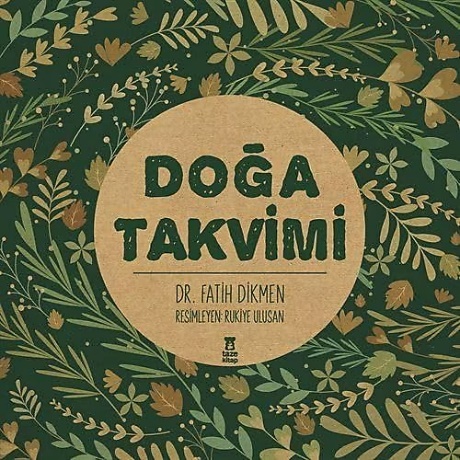 英文书名：THE CALENDAR OF NATURE作    者：Dr. Fatih H. Dikmen and Rukiye Ulusan出 版 社：Taze Kitap代理公司：The Black Cat Agency/ ANA页    数：24页出版时间：2022年12月代理地区：中国大陆、台湾审读资料：电子稿类    型：知识绘本内容简介：虽然我们被混凝土墙和柏油马路包围着，但大自然的生命力正等着我们去注意到它，只需要一点点关注和好奇心。这正是《大自然的日历》的创作初衷。这本书能够让我们记录每一天，同时也向我们展示云层之上和水面之下发生的有趣的事情。春天五彩缤纷的大自然、播种和收获的季节、迁徙的凤尾鱼和鹳、每个季节都呈现着不同颜色的森林，英仙座流星雨……在书中，我们将逐日遵循大自然独特的生命周期。我们会了解不经意间经过的雪松树，夜里唱歌的夜莺，在街上看到的猫等等。同时，每个月都有单独的一页月历，而且还会标记出特别的日子发生了什么，十分有趣！《自然日历》由伊斯坦布尔大学生物系教授法提赫·迪克曼博士撰写，并由鲁基耶·乌鲁桑绘制彩色插画，它将带领各个年龄段的读者重新环顾四周，欣赏大自然，并加强与自然之间的联系。作者简介：法提赫·迪克曼博士（Dr. Fatih H. Dikmen），伊斯坦布尔大学生物系教授，著有《动物图谱》、《昆虫图谱》、《头骨变化》、《树木图谱》和《绿色日记》等书。鲁基耶·乌鲁桑（Rukiye Ulusan）小时候最喜欢做的事情就是制作玩具，通过剪裁和绘画来玩纸板箱。她的童年是和兄弟姐妹、朋友一起玩耍度过的，留下了美好的回忆。后来，颜色和图案进入了她的生活，从那时起，她便试图通过绘画向人们解释自己的世界。她喜欢蓝色、星星、学习、玩耍、梦想和大海。内页插图：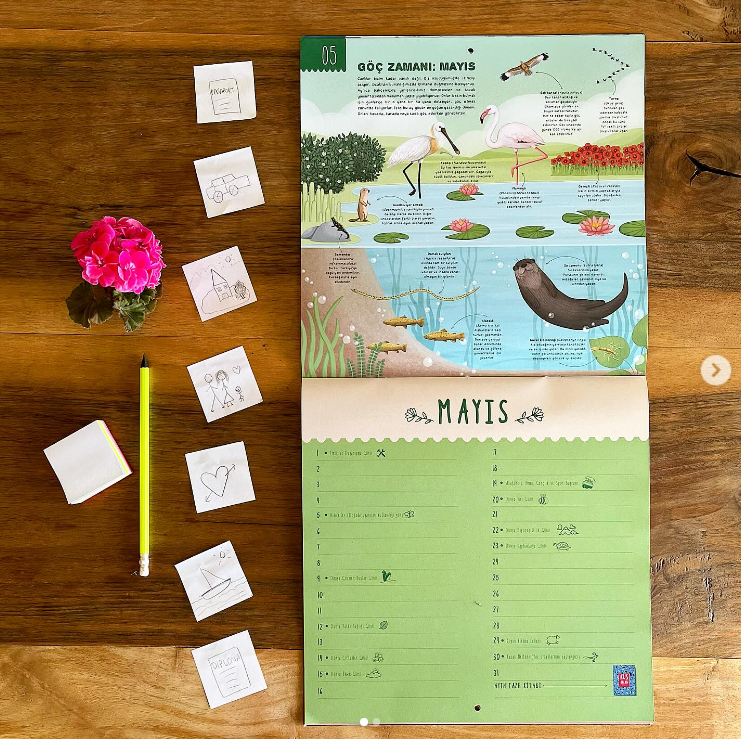 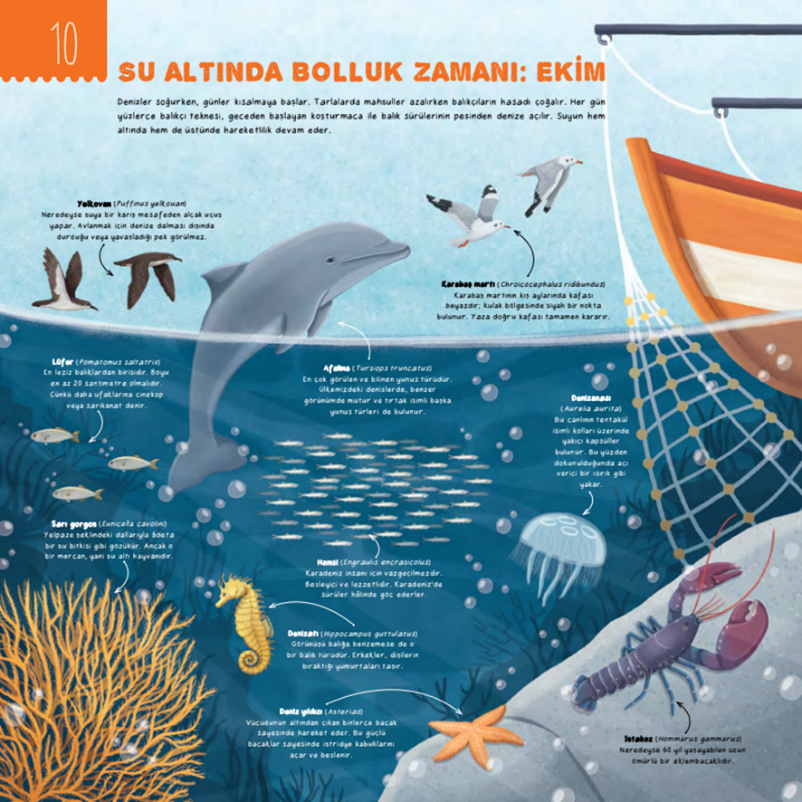 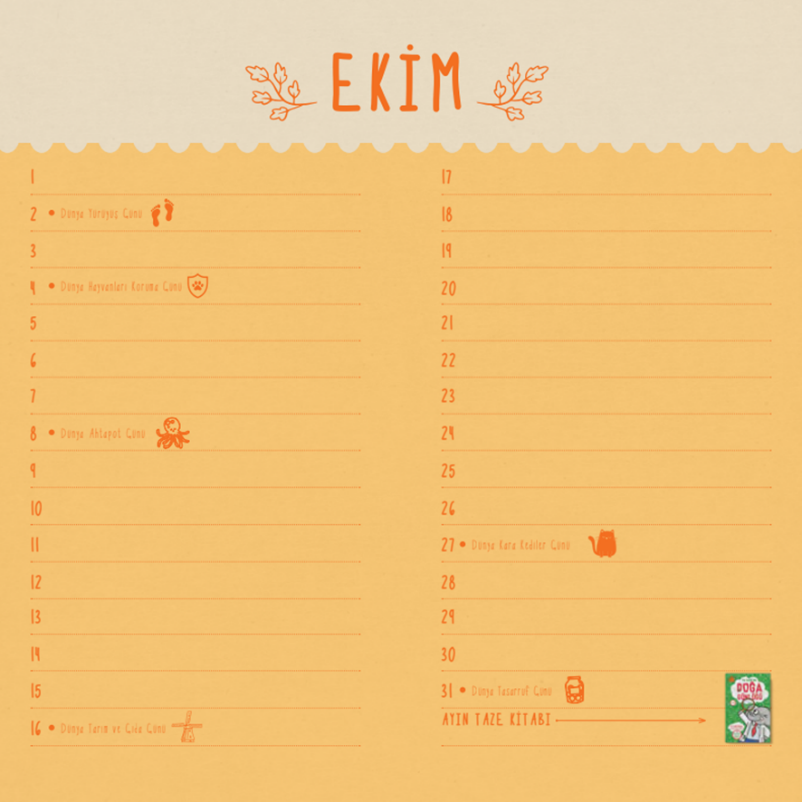 感谢您的阅读！请将反馈信息发至：版权负责人Email：Rights@nurnberg.com.cn 安德鲁·纳伯格联合国际有限公司北京代表处北京市海淀区中关村大街在地图中查看甲59号中国人民大学文化大厦1705室, 邮编：100872电话：010-82504106,   传真：010-82504200公司网址：http://www.nurnberg.com.cn 书目下载：http://www.nurnberg.com.cn/booklist_zh/list.aspx书讯浏览：http://www.nurnberg.com.cn/book/book.aspx视频推荐：http://www.nurnberg.com.cn/video/video.aspx豆瓣小站：http://site.douban.com/110577/新浪微博：安德鲁纳伯格公司的微博_微博 (weibo.com)微信订阅号：ANABJ2002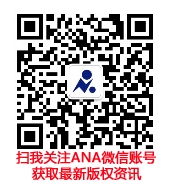 